ЧЕРКАСЬКА МІСЬКА РАДА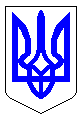 ЧЕРКАСЬКА МІСЬКА РАДАВИКОНАВЧИЙ КОМІТЕТРІШЕННЯВід 13.09.2018 № 761Про тимчасову заборону рухутранспортних засобів вулицею Остафія ДашковичаВідповідно до статті 40 Закону України «Про місцеве самоврядування в Україні», пункту 4 статті 19, пункту 4 статті 20 Закону України «Про автомобільні дороги», враховуючи звернення фізичної особи-підприємця Мороза І.М. (лист від 05.09.2018 № 16272-01-18), виконком міської радиВИРІШИВ:1. Тимчасово заборонити рух транспортних засобів вулицею Остафія Дашковича між бульв. Шевченка та вул. Хрещатик 14 вересня 2018 року з 10.00 год. до 16.00 год., на час проведенням робіт з облаштування фасаду будівлі за адресою  вул. Остафія Дашковича, 26.2. ФОП Морозу І.М. встановити необхідні дорожні знаки та огородження, погоджені з управлінням патрульної поліції в Черкаській області.3. Оприлюднити це рішення в засобах масової інформації.4. Контроль за виконанням рішення покласти на заступника директора департаменту житлово-комунального комплексу Панченка Ю.В.Міський голова                                                                           А.В. Бондаренко